Who Are Collaborative Partners In My State______________________________________________________________________________________________________________________________________________________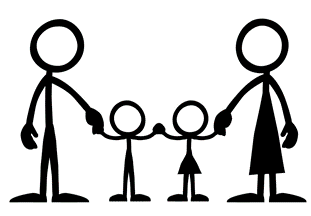 WHAT ARE THE GIFTS, ASSETS, TALENTS, RESOURCES WE ALREADY HAVE PRESENT WITHIN OUR COMMUNITY?_________________________________________________________________________HOW MIGHT WE ORGANIZE? LINK TOGETHER? CREATE INITIATIVES?____________________________________________________________________________________________________________WHAT ARE THE FIRST STEPS?WITHIN THE NEXT 2 WEEKSWITHIN THE NEXT 3 TO 6 MONTHSWITHIN THE NEXT YEAR